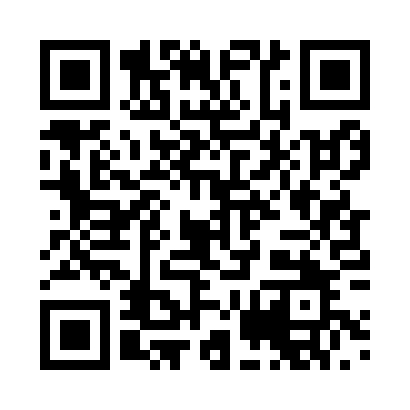 Prayer times for Trupolding, GermanyWed 1 May 2024 - Fri 31 May 2024High Latitude Method: Angle Based RulePrayer Calculation Method: Muslim World LeagueAsar Calculation Method: ShafiPrayer times provided by https://www.salahtimes.comDateDayFajrSunriseDhuhrAsrMaghribIsha1Wed3:335:471:045:058:2310:272Thu3:315:451:045:058:2510:303Fri3:285:431:045:068:2610:324Sat3:255:421:045:068:2710:355Sun3:225:401:045:078:2910:376Mon3:195:381:045:078:3010:407Tue3:165:371:045:088:3210:428Wed3:135:351:045:098:3310:459Thu3:115:341:045:098:3510:4710Fri3:085:321:045:108:3610:5011Sat3:055:311:045:108:3710:5312Sun3:025:301:045:118:3910:5513Mon2:595:281:045:118:4010:5814Tue2:565:271:045:128:4111:0015Wed2:535:251:045:128:4311:0316Thu2:505:241:045:138:4411:0617Fri2:485:231:045:138:4511:0818Sat2:475:221:045:148:4711:1119Sun2:475:211:045:148:4811:1320Mon2:465:191:045:158:4911:1421Tue2:465:181:045:158:5011:1422Wed2:465:171:045:168:5211:1523Thu2:455:161:045:168:5311:1524Fri2:455:151:045:178:5411:1625Sat2:445:141:045:178:5511:1726Sun2:445:131:055:178:5611:1727Mon2:445:121:055:188:5711:1828Tue2:445:121:055:188:5811:1829Wed2:435:111:055:199:0011:1930Thu2:435:101:055:199:0111:1931Fri2:435:091:055:209:0211:20